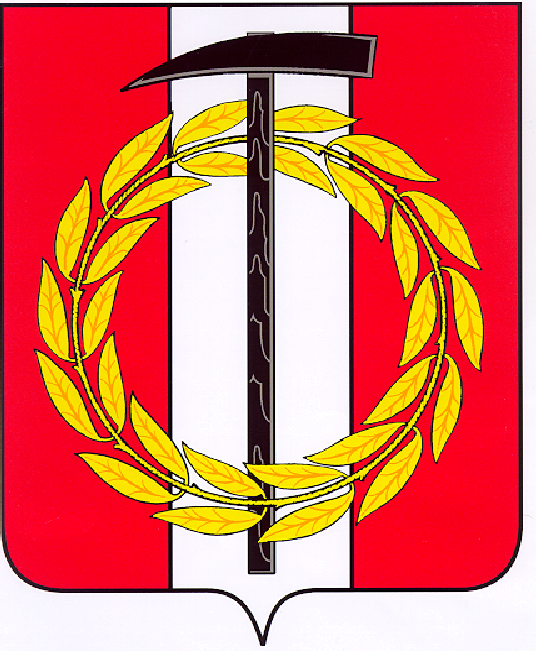 Собрание депутатов Копейского городского округаЧелябинской областиРЕШЕНИЕ      24.11.2021       307-МОот _______________№_____О внесении изменений в решение Собрания депутатов Копейского городского округа от 27.05.2020 № 886-МОВ соответствии с Трудовым кодексом Российской Федерации, Федеральным законом от 06 октября 2003 года № 131-ФЗ «Об общих принципах организации местного самоуправления в Российской Федерации», Уставом муниципального образования «Копейский городской округ», решения Собрания депутатов Копейского городского округа от 27.10.2021 № 287-МО «Об увеличении окладов (должностных окладов, ставок заработной платы) работников муниципальных учреждений»Собрание депутатов Копейского городского округа РЕШАЕТ:Внести в Положение «Об оплате труда работников муниципальных образовательных организаций, подведомственных управлению образования администрации Копейского городского округа», утвержденное решением Собрания депутатов Копейского городского округа от 27.05.2020 № 886-МО (далее – Положение) изменения, изложив приложения 1-5, 8, 10 к Положению в новой редакции (прилагается).Руководителям муниципальных образовательных организаций, подведомственных управлению образования администрации Копейского городского округа, привести локальные нормативные акты и штатные расписания в соответствие с настоящим решением с 01.10.2021 года.Настоящее решение подлежит опубликованию в газете «Копейский рабочий» и размещению на официальном Интернет-сайте Собрания депутатов Копейского городского округа.Настоящее решение вступает в силу с момента его официального опубликования в газете «Копейский рабочий» и распространяется на правоотношения, возникшие с 01.10.2021 года.Контроль исполнения настоящего решения возложить на постоянную комиссию Собрания депутатов Копейского городского округа по экономической, бюджетной и налоговой политике. Приложение 1к Положению(в редакции решения Собрания депутатовКопейского городского округаот 24.11.2021 № 307-МО) Профессиональные квалификационные группы общеотраслевых профессий рабочих        Перечень профессий рабочих, отнесенных к профессиональным квалификационным группам общеотраслевых профессий рабочих, установлен приказом Министерства здравоохранения и социального развития Российской Федерации от 29.05.2008 № 248н «Об утверждении профессиональных квалификационных групп общеотраслевых профессий рабочих».Профессиональная квалификационная группа«Общеотраслевые профессии рабочих первого уровня»Профессиональная квалификационная группа«Общеотраслевые профессии рабочих второго уровня»В случае отсутствия профессии, определенной штатным расписанием организации, в Перечне профессий рабочих, отнесенных к профессиональным квалификационным группам общеотраслевых профессий рабочих, утвержденном  приказом Министерства здравоохранения и социального развития Российской Федерации от 29.05.2008 № 248н «Об утверждении профессиональных квалификационных групп общеотраслевых профессий рабочих», руководитель организации самостоятельно определяет размер оклада (должностного оклада) и утверждает его приказом по организации.Требования к профессиональным категориям установлены на основании приказа Министерства труда и социальной защиты Российской Федерации от 10.09.2015 № 625н «Об утверждении профессионального стандарта «Специалист в сфере закупок»Приложение 2к Положению(в редакции решения Собрания депутатовКопейского городского округаот 24.11.2021 № 307-МО)Профессиональные квалификационные группы общеотраслевых должностейруководителей, специалистов и служащихПеречень должностей руководителей, специалистов и служащих, отнесенных к профессиональным квалификационным группам общеотраслевых должностей руководителей, специалистов и служащих, установлен приказом Министерства здравоохранения и социального развития Российской Федерации от 29.05.2008 № 247н «Об утверждении профессиональных квалификационных групп общеотраслевых должностей руководителей, специалистов и служащих».Профессиональная квалификационная группа«Общеотраслевые должности служащих первого уровня»Профессиональная квалификационная группа«Общеотраслевые должности служащих второго уровня»Профессиональная квалификационная группа«Общеотраслевые должности служащих третьего уровня»       В случае отсутствия должностей, определенных штатным расписанием организации, в  Перечне должностей руководителей, специалистов и служащих, отнесенных к профессиональным квалификационным группам общеотраслевых должностей руководителей, специалистов и служащих, утвержденном  приказом Министерства здравоохранения и социального развития Российской Федерации от 29.05.2008 № 247н «Об утверждении профессиональных квалификационных групп общеотраслевых должностей руководителей, специалистов и служащих», руководитель организации самостоятельно определяет размер оклада (должностного оклада) и утверждает его приказом по организации.Приложение 3к Положению(в редакции решения Собрания депутатовКопейского городского округаот 24.11.2021 № 307-МО)Профессиональные квалификационные группы должностейработников образованияПеречень должностей работников образования, отнесенных к профессиональным квалификационным группам общеотраслевых должностей работников образования, установлен приказом Министерства здравоохранения и социального развития Российской Федерации от 05.05.2008 № 216н «Об утверждении профессиональных квалификационных групп работников образования».Профессиональная квалификационная группа должностей работниковучебно-вспомогательного персонала первого уровняПрофессиональная квалификационная группа должностей работниковучебно-вспомогательного персонала второго уровняПрофессиональная квалификационная группа должностейпедагогических работников  Профессиональная квалификационная группа должностейруководителей структурных подразделений       В случае отсутствия должностей, определенных штатным расписанием организации, в Перечне должностей работников образования, отнесенных к профессиональным квалификационным группам должностей работников образования, утвержденном приказом Министерства здравоохранения и социального развития Российской Федерации от 05.05.2008 № 216н «Об утверждении профессиональных квалификационных групп должностей работников образования», руководитель организации самостоятельно определяет размер оклада (должностного оклада) и утверждает его приказом по организации.Приложение 4к Положению(в редакции решения Собрания депутатовКопейского городского округаот 24.11.2021 № 307-МО)Профессиональные квалификационные группы должностеймедицинских и фармацевтических работников        Перечень должностей медицинских и фармацевтических работников, отнесенных к профессиональным квалификационным группам должностей медицинских и фармацевтических работников, установлен приказом Министерства здравоохранения и социального развития Российской Федерации от 06.08.2007 № 526 «Об утверждении профессиональных квалификационных групп должностей медицинских и фармацевтических работников».Профессиональная квалификационная группа«Средний медицинский и фармацевтический персонал»Профессиональная квалификационная группа"Врачи и провизоры"В случае  отсутствия должностей, определенных штатным расписанием организации, в  Перечне должностей медицинских и фармацевтических работников, отнесенных к профессиональным квалификационным группам должностей медицинских и фармацевтических работников, утвержденном приказом Министерства здравоохранения и социального развития Российской Федерации от 06.08.2007 № 526 «Об утверждении профессиональных квалификационных групп должностей медицинских и фармацевтических работников», руководитель организации самостоятельно определяет размер оклада (должностного оклада) и утверждает его приказом по организации.Приложение 5к Положению(в редакции решения Собрания депутатовКопейского городского округаот 24.11.2021 № 307-МО)Профессиональные квалификационные группы должностейработников культуры, искусства и кинематографииПеречень должностей работников культуры, искусства и кинематографии, отнесенных к профессиональным квалификационным группам должностей работников культуры, искусства и кинематографии, установлен приказом Министерства здравоохранения и социального развития Российской Федерации от 31.08.2007 № 570 «Об утверждении профессиональных квалификационных групп должностей работников культуры, искусства и кинематографии».Профессиональная квалификационная группа «Должности работников культуры, искусства и кинематографии ведущего звена»Профессиональная квалификационная группа «Должности руководящего состава учреждений культуры, искусства и кинематографии ведущего звена»Профессиональная квалификационная группа«Профессии рабочих культуры, искусства и кинематографии второго уровня»Приложение 8к Положению(в редакции решения Собрания депутатовКопейского городского округаот 24.11.2021 № 307-МО) Перечень выплат стимулирующего характера, устанавливаемых педагогическим работникам, специалистам, служащим, учебно-вспомогательному персоналу, рабочим муниципальных организаций, подведомственных управлению образования администрации Копейского городского округа1 Размер ставки заработной платы учителя (преподавателя) в месяц, установленный по квалификационному уровню ПКГ за норму часов учебной (преподавательской) работы в неделю.   2 Оценка сложности работ определяется на основе показателей и/или критериев уровня сложности, разработанных образовательной организацией.3 Конкретный размер доплаты определяется локальным актом образовательной организации с учетом количества наставляемых.4 При наличии двух или более оснований для данной выплаты начисление производится по одному из них. Выплата устанавливается пропорционально учебной нагрузке. Максимальные размеры данных стимулирующих выплат не могут быть выше размеров, установленных настоящим положением. Например, стимулирующая выплата за наличие ученой степени «доктор наук» устанавливается работнику, работающему на 1ставку и более, – 3000 руб., работающему на 0,5 ставки – 1500 руб.⁵ Молодой специалист – лицо, окончившее образовательное учреждение среднего и/или высшего профессионального образования, имеющее государственную аккредитацию, и впервые поступающее на работу по полученной специальности в течение одного года со дня окончания образовательного учреждения. Данная выплата осуществляется в течение 3 лет со дня принятия на работу.Приложение 10к Положению(в редакции решения Собрания депутатовКопейского городского округаот 24.11.2021 № 307-МО)Размер должностного оклада руководителя по типу образовательной организации и группам оплаты трудаПредседатель Собрания депутатовКопейского городского округа                                       Е.К. Гиске            Глава Копейского городского                 округа                                   	                            А.М. Фалейчик	                                                                      Квалификационный уровеньПрофессии рабочих, отнесенные к квалификационным уровнямОклад(рублей)1 квалификационный уровеньНаименование профессий рабочих, по которым предусмотрено присвоение 1,2 и 3 квалификационных разрядов в соответствии с Единым тарифно – квалификационным справочником работ и профессий рабочих: рабочий по обслуживанию и ремонту зданий, рабочий по комплексному обслуживанию зданий, сторож, кастелянша, швея – кастелянша, подсобный рабочий, подсобный рабочий кухни, кладовщик, рабочий по стирке и ремонту одежды, ремонтировщик спортивных сооружений, уборщик служебных помещений, рабочий по уходу за животными, вахтер, гардеробщик, дворник, грузчик51742 квалификационный уровеньПрофессии рабочих, отнесенные к первому квалификационному уровню, при выполнении работ по профессии с производным наименованием «старший» (старший по смене)5433Квалификационный уровеньПрофессии рабочих, отнесенные к квалификационным уровнямОклад(рублей)1 квалификационный уровеньНаименование профессий рабочих, по которым предусмотрено присвоение 4 и 5 квалификационных разрядов в соответствии с Единым тарифно – квалификационным справочником работ и профессий рабочих: водитель автомобиля, электрик, повар, оператор хлораторной установки56922 квалификационный уровеньНаименование профессий рабочих, по которым предусмотрено присвоение 4 и 5 квалификационных разрядов в соответствии с Единым тарифно – квалификационным справочником работ и профессий рабочих: водитель 59503 квалификационный уровеньНаименование профессий рабочих, по которым предусмотрено присвоение 6 квалификационного разряда в соответствии с Единым тарифно – квалификационным справочником работ и профессий рабочих: водитель77614 квалификационный уровеньНаименование профессий рабочих, предусмотренных 1-3 квалификационными уровнями настоящей профессиональной квалификационной группы, выполняющих важные (особо важные) и ответственные (особо ответственные) работы: водитель 1 класса8278Уровень квалификацииПрофессии и должностиКвалификационные требования к должностиОклад (рублей)Первый уровень квалификацииспециалист в сфере закупок, работник контрактной службы, контрактный управляющийсреднее профессиональное образование, дополнительное профессиональное образование - программы повышения квалификации и программы профессиональной переподготовки в сфере закупок без предъявления требований к стажу работы6985Второй уровень квалификациистарший специалист в сфере закупок, работник контрактной службы, контрактный управляющийвысшее профессиональное образование бакалавриат, дополнительное профессиональное образование - программы повышения квалификации/или программы профессиональной переподготовки в сфере закупок, требования к опыту практической работы не менее трех лет в сфере закупок 7245Третий уровень квалификацииведущий специалист в сфере закупок, работник контрактной службы, руководитель контрактной службы, контрактный управляющийвысшее профессиональное образование - специалист, магистратура, дополнительное профессиональное образование  - программы повышения квалификации/или программы профессиональной переподготовки в сфере закупок, требования к опыту практической работы не менее четырех лет в сфере закупок7503Квалификационный уровеньДолжности, отнесенные к квалификационным уровнямОклад(рублей)1 квалификационный уровеньАрхивариус, дежурный (по выдаче справок, залу, этаж и др.), делопроизводитель, калькулятор, кассир, комендант, машинистка, секретарь, секретарь – машинистка, статистик, экспедитор5174Квалификационный уровеньДолжности, отнесенные к квалификационным уровнямОклад(рублей)1 квалификационный    уровеньДиспетчер, лаборант, инспектор по кадрам, техник, художник, техник – лаборант, швея56922 квалификационный уровеньЗаведующий канцелярией, заведующий складом, заведующий хозяйством, заведующий костюмерной. Должности служащих первого квалификационного уровня, по которым устанавливается производное должностное наименование «старший»59503 квалификационный уровеньЗаведующий производством (шеф- повар). Должности служащих первого квалификационного уровня, по которым устанавливается 1 внутридолжностная категория.72454 квалификационный уровеньДолжности служащих первого квалификационного уровня, по которым устанавливается производное должностное наименование «ведущий»8278Квалификационный уровеньДолжности, отнесенные к квалификационным уровнямОклад(рублей)1 квалификационный уровеньБухгалтер, документовед, специалист по охране труда, инженер – программист (программист),инженер – технолог, (технолог), психолог, социолог, специалист по кадрам, юрисконсульт69852 квалификационный уровеньДолжности служащих первого квалификационного уровня, по которым может устанавливаться II внутридолжностная категория.Бухгалтер, специалист по кадрам72453 квалификационный уровеньДолжности служащих первого квалификационного уровня, по которым устанавливается 1 внутридолжностная категория.Бухгалтер, специалист по информационным технологиям, юрисконсульт, программист, документовед75034 квалификационный уровеньДолжности служащих первого квалификационного уровня, по которым устанавливается производное должностное наименование «ведущий».Системный администратор, бухгалтер, инженер – программист, программист, специалист по охране труда 81505 квалификационный уровеньГлавные специалисты: в отделах, отделениях, лабораториях, мастерских, заместитель главного бухгалтера8797Квалификационный уровеньДолжности, отнесенные к квалификационным уровнямОклад(рублей)Вожатый, помощник воспитателя, секретарь учебной части5433Квалификационный уровеньДолжности, отнесенные к квалификационным уровнямОклад (рублей)1 квалификационный уровеньДежурный по режиму, младший воспитатель67262 квалификационный уровеньДиспетчер образовательного учреждения, старший дежурный по режиму7761Квалификационный уровеньДолжности, отнесенные к квалификационным уровнямОклад(рублей)1 квалификационный уровеньСтарший вожатый, инструктор по физической культуре, музыкальный руководитель, инструктор по труду99602 квалификационный уровеньПедагог дополнительного образования, педагог – организатор, социальный педагог, тренер – преподаватель, концертмейстер, инструктор – методист, диспетчер образовательного учреждения103493 квалификационный уровеньВоспитатель, методист, педагог – психолог, старший педагог дополнительного образования, мастер производственного обучения, старший инструктор – методист, старший педагог дополнительного образования, старший тренер – преподаватель106074 квалификационный уровеньПреподаватель – организатор основ безопасности жизнедеятельности, руководитель физического воспитания, старший воспитатель, старший методист, учитель, учитель – дефектолог, учитель – логопед (логопед), преподаватель, тьютор, педагог-библиотекарь12934Квалификационный уровеньДолжности, отнесенные к квалификационным уровнямОклад(рублей)1 квалификационный уровеньЗаведующий (начальник) структурным подразделением, кабинетом, лабораторией, отделом, отделением, сектором, учебно – консультационным пунктом, учебной (учебно – производственной) мастерской и другими структурными подразделениями, реализующими общеобразовательные программы, заведующая библиотекой, руководитель структурного подразделения81502 квалификационный уровеньЗаведующий (начальник) обособленным структурным подразделением, реализующим общеобразовательную программу и образовательную программу дополнительного образования детей8409Квалификационный уровеньДолжности, отнесенные к квалификационным уровнямДолжностной оклад(рублей)1 квалификационный уровеньИнструктор по лечебной физкультуре, инструктор по гигиеническому воспитанию67262 квалификационный уровеньМедицинская диетическая сестра68563 квалификационный уровеньМедицинская сестра, медицинская сестра патронажная, медицинская сестра по физиотерапии, медсестра по массажу69214 квалификационный уровеньФельдшер, зубной врач, медицинская сестра процедурная69855 квалификационный уровеньСтаршая медицинская сестра, фельдшер7076Квалификационный уровеньДолжности, отнесенные к квалификационным уровнямДолжностной оклад(рублей)2 квалификационный уровеньВрачи – специалисты: врач - психиатр, врач -ортопед, врач-невролог8150Профессиональная квалификационная группаДолжностной оклад(рублей)Художник - постановщик, звукооператор, монтажер, библиотекарь, библиограф, методист библиотеки6468Профессиональная квалификационная группаДолжностной оклад(рублей)Режиссер, звукорежиссер6726Профессиональная квалификационная группаДолжности, отнесенные к квалификационным уровнямДолжностной оклад(рублей)1 квалификационная группанастройщик музыкальных инструментов7115№ п/пПеречень выплат стимулирующего характераРекомендуемые размеры выплат стимулирующего характера (% от оклада (ставки заработной платы) ¹ или фиксированная сумма)1. Выплаты за интенсивность и высокие результаты работы1. Выплаты за интенсивность и высокие результаты работы1. Выплаты за интенсивность и высокие результаты работы1) за участие в экспериментах, апробациях, конкурсах, проектах, мероприятияхдо 100%2) за достижение высоких результатов в конкурсах, проектах, мероприятияхдо 100%3) за работу с детьми из социально-неблагополучных семейдо 20%4) за работу в психолого-медико-педагогических консилиумах и в психолого-педагогических консилиумахдо 20%5) за работу в службе медиации (примирения)до 20%6) за руководство творческими группами до 20%7) за выполнение особо важных и ответственных работдо 50%8) за сложность выполняемых работ²до 50%9) за победу в конкурсе педагогов-наставников, подготовивших победителей и призеров всероссийских, областных, городских творческих, спортивных и познавательных конкурсов для детей дошкольного возраста 5000 руб.10) за победу в конкурсе педагогов-наставников, подготовивших победителей и призеров международных, всероссийских, областных олимпиад школьников по общеобразовательным предметам и интеллектуальных конкурсов5000 руб.11)    за победу в конкурсе педагогов, подготовивших победителей и призеров международных, всероссийских, областных конкурсов, фестивалей, соревнований различной направленности школьников, занимающихся по дополнительным общеобразовательным общеразвивающим программам5000 руб.12) за наставничество3до 100%2.Выплаты за стаж работы (кроме библиотечных работников)до 30%3.  Выплаты библиотечным работникам образовательных учреждений за выслугу лет (библиотечный стаж):3.  Выплаты библиотечным работникам образовательных учреждений за выслугу лет (библиотечный стаж):3.  Выплаты библиотечным работникам образовательных учреждений за выслугу лет (библиотечный стаж):1) от 1 года до 10 лет20%2) от 10 лет и более 30%4. Выплаты за наличие почетного звания, ведомственных знаков отличия 44. Выплаты за наличие почетного звания, ведомственных знаков отличия 44. Выплаты за наличие почетного звания, ведомственных знаков отличия 41) за наличие ученой степени (работникам, ведущим педагогическую деятельность):- за ученую степень «кандидат наук»- за ученую степень «доктор наук»до 1500 руб.до 3000 руб.2) за наличие почетного звания (работникам, ведущим педагогическую деятельность), знака отличия в сфере образования и науки до 2000 руб.5. Выплаты за качество выполняемых работ5. Выплаты за качество выполняемых работ5. Выплаты за качество выполняемых работза личный вклад работника в достижение эффективности работы организации в соответствии с достигнутыми показателями оценки эффективности деятельности организациидо 100%за подготовку обучающегося, воспитанника- победителя или призера олимпиад, НОУ, творческих конкурсов, спортивных соревнованийдо 100%6. Премиальные выплаты педагогическим работникам 6. Премиальные выплаты педагогическим работникам 6. Премиальные выплаты педагогическим работникам 1) по итогам работы за отчетный период (за месяц, квартал, полугодие, год, учебный период)до 100%7. Премиальные выплаты специалистам, служащим, учебно-вспомогательному персоналу, рабочим7. Премиальные выплаты специалистам, служащим, учебно-вспомогательному персоналу, рабочим7. Премиальные выплаты специалистам, служащим, учебно-вспомогательному персоналу, рабочим1) по итогам работы за отчетный период (за месяц, квартал, полугодие, год)до 300%8. Выплаты, учитывающие особенности деятельности отдельных категорий работников8. Выплаты, учитывающие особенности деятельности отдельных категорий работников8. Выплаты, учитывающие особенности деятельности отдельных категорий работников1) ежегодное лечебное пособие библиотечным работникам100%2) ежемесячная надбавка к заработной плате молодым специалистам⁵3 150 руб.Тип образовательной организацииГруппа оплаты труда руководителейГруппа оплаты труда руководителейГруппа оплаты труда руководителейГруппа оплаты труда руководителейГруппа оплаты труда руководителейГруппа оплаты труда руководителейГруппа оплаты труда руководителейТип образовательной организацииIIIIIIIVVVIVIIДошкольная образовательная организация 38425361653390531644293842712424863Общеобразовательная организация48596452074181638425350353164428254Организация дополнительного образования41816372963390530514271242373320343Организация дополнительного профессионального образования25994226032034318083---Центр психолого-педагогической, медицинской и социальной помощи25994226032034318083---